Rosie’s Invention - Superwrite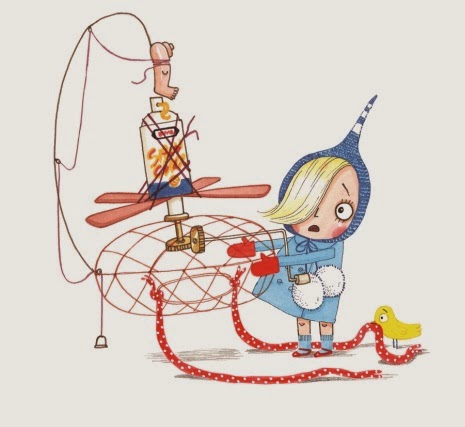 